Инвестиционная площадка № 67-10-19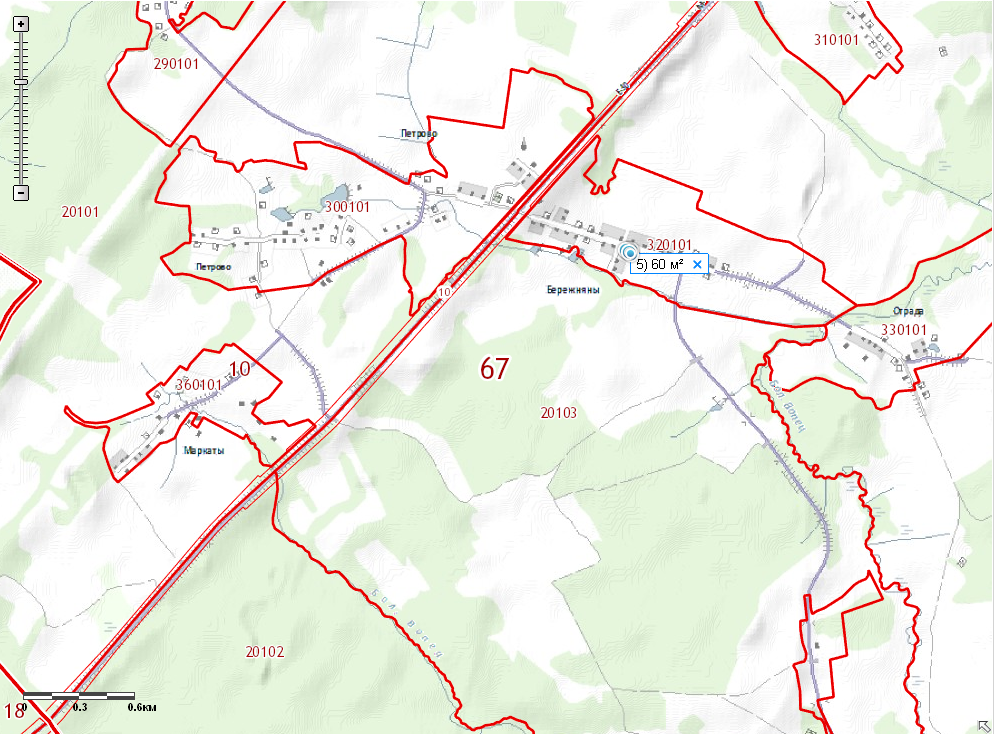 1. Месторасположение:- Смоленская область, Кардымовский район,   д. Бережняны,;- расстояние до г. Москвы:330 км;- расстояние до г. Смоленска: 35 км;- расстояние до п. Кардымово-22 км.2. Характеристика участка:- площадь – 0,006 га;- категория земель – земли сельскохозяйственного назначения;- форма собственности – муниципальная собственность.3. Подъездные пути:- в 100 м от автодороги «Москва - Минск» - в 20 км от ж/д станции.4. Инженерные коммуникации:-  газоснабжение – нет;-  электроснабжение – есть;  -  водоснабжение – есть .5. Условия предоставления:- выкуп,- аренда.